           SCHEDA DELLO STUDENTE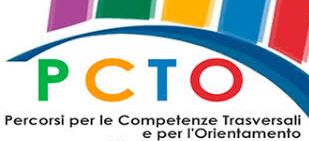 Dati StudenteValutazione attivitàFerrara, 								Il Dirigente ScolasticoNome e CognomeArticolazioneIndirizzo/opzioneClasse-sezioneCompetenze acquisite oreCorso Sicurezza: Formazione generaleCorso Sicurezza: Formazione specifica – Rischio altoCorso PrivacyAltro (conferenze, laboratori …)TOT ORE